Budapest Főváros VIII. kerület Józsefvárosi ÖnkormányzatVárosgazdálkodási és Pénzügyi BizottságaJEGYZŐKÖNYVI KIVONATKészült:	A Városgazdálkodási és Pénzügyi Bizottság 2015. november 30-án (hétfő) 13.00 órai kezdettel a Józsefvárosi Polgármesteri Hivatal III. emelet 300-as termében megtartott 36. rendes üléséről1192/2015. (XI.30.) sz. Városgazdálkodási és Pénzügyi Bizottság határozata(13 igen, 0 nem, 0 tartózkodás szavazattal)A Városgazdálkodási és Pénzügyi Bizottság az alábbi napirendet fogadja el:Napirend1. Zárt ülés keretében tárgyalandó előterjesztések(írásbeli előterjesztés)Javaslat fakárral kapcsolatos kártérítési igények (3 darab) elbírálásáraElőterjesztő: Ács Péter - a Józsefvárosi Gazdálkodási Központ Zrt. városüzemeltetési igazgatója2. Képviselő-testület(írásbeli előterjesztés)Javaslat a Budapesti Rendőr-főkapitánysággal kötendő megállapodások megkötéséreElőterjesztő: Dr. Kocsis Máté - polgármesterJavaslat polgári peres eljárással kapcsolatos döntések meghozataláraElőterjesztő: Dr. Kocsis Máté - polgármesterJavaslat előzetes kötelezettségvállalásokra (PÓTKÉZBESÍTÉS)Előterjesztő: Dr. Kocsis Máté - polgármesterJavaslat a Józsefvárosi Önkormányzat 2016. évi átmeneti gazdálkodásáról szóló önkormányzati rendelet megalkotásáraElőterjesztő: Dr. Kocsis Máté - polgármesterJavaslat a Corvin Sétány Programmal kapcsolatos döntések meghozataláraElőterjesztő: Dr. Kocsis Máté - polgármester Javaslat a Józsefváros Közösségeiért Nonprofit Zrt.-vel kötendő használati szerződések elfogadásáraElőterjesztő: Dr. Kocsis Máté - polgármesterJavaslat a Budapest VIII., Trefort u. 3. szám alatti ingatlan elidegenítésére kiírt pályázat eredményének megállapításáraElőterjesztő: Dr. Pesti Ivett - JGK Zrt. igazgatóság elnökeJavaslat az Önkormányzat tulajdonában álló lakások elidegenítéséről szóló 33/2013.(VII. 15.) rendelet módosításáraElőterjesztő: Dr. Kocsis Máté - polgármesterJavaslat az Önkormányzat tulajdonában álló nem lakás céljára szolgáló helyiségek bérbeadásának feltételeiről szóló rendelet és a helyiségek bérleti díjáról szóló képviselő-testületi határozat módosításáraElőterjesztő: Dr. Kocsis Máté - polgármesterJavaslat a Készenléti Rendőrséggel kötendő megállapodás megkötésére a Budapest VIII., Szentkirályi utca 13. félemelet 2. szám alatti lakásra bérlőkijelölési jog biztosításáraElőterjesztő: Dr. Pesti Ivett - JGK Zrt. igazgatóság elnökeJavaslat a Budapest VIII., Balassa u. 7. és Balassa u. 9. szám alatti telekingatlanok pályázat útján történő elidegenítéséreElőterjesztő: Dr. Pesti Ivett - JGK Zrt. igazgatóság elnökeJavaslat önkormányzati tulajdonú gazdasági társaságokat érintő tulajdonosi döntések meghozatalára Előterjesztő: Dr. Kocsis Máté - polgármesterJavaslat „ÉLETMENTŐ PONT” kialakításáraElőterjesztő: Dr. Kocsis Máté - polgármesterDr. Sára Botond - alpolgármesterJavaslat a JÓKÉSZ módosításával kapcsolatos döntések meghozataláraElőterjesztő: Dr. Kocsis Máté - polgármesterEgry Attila - alpolgármesterJavaslat emlékmű elhelyezésére a Teleki térenElőterjesztő: Dr. Kocsis Máté - polgármesterDr. Sára Botond - alpolgármesterJavaslat fővárosi városüzemeltetési információs rendszerhez való csatlakozásraElőterjesztő: Dr. Kocsis Máté - polgármesterJavaslat tűzfalfestési programra JózsefvárosbanElőterjesztő: Dr. Kocsis Máté - polgármesterJavaslat Idősek Klubja kialakítására a PalotanegyedbenElőterjesztő: Dr. Kocsis Máté - polgármester Egry Attila - alpolgármesterDr. Szilágyi Demeter - képviselőJavaslat a Józsefvárosi Egészségügyi Szolgálat elnevezésének módosításáraElőterjesztő: Dr. Kocsis Máté - polgármesterJavaslat a kábítószer-ellenes stratégia végrehajtásával kapcsolatos feladatok támogatásáraElőterjesztő: Dr. Kocsis Máté - polgármester Dr. Ferencz Orsolya - képviselőJavaslat a Józsefvárosi Egyesített Bölcsődékkel kapcsolatos döntések meghozataláraElőterjesztő: Dr. Kocsis Máté - polgármester Sántha Péterné - alpolgármesterJavaslat a Józsefváros Közbiztonságáért Közalapítvánnyal kapcsolatos döntések meghozataláraElőterjesztő: Dr. Kocsis Máté - polgármesterJavaslat a Belső Ellenőrzési Iroda Stratégiai tervére és a 2016. évi ellenőrzési tervéreElőterjesztő: Danada-Rimán Edina jegyző tartós távollétében dr. Mészár Erika - aljegyzőJavaslat polgármesteri döntések nyilvántartásárólElőterjesztő: Jakabfy Tamás - képviselőJavaslat a talajterhelési díjról szóló rendelet módosításáraElőterjesztő: Egry Attila - alpolgármesterJavaslat képviselők éves beszámolójának közzétételéreElőterjesztő: Dr. Erőss Gábor - képviselőTájékoztató a főépítész éves munkájárólElőterjesztő: Danada-Rimán Edina jegyző tartós távollétében dr. Mészár Erika - aljegyző3. Gazdálkodási ÜgyosztályElőterjesztő: Dr. Hencz Adrienn - ügyosztályvezető(írásbeli előterjesztés)Javaslat közterület-használati kérelmek elbírálásáraJavaslat az Új Teleki téri piac területén lévő G4 és G6 jelű üzlethelyiségek bérlői kérelmének elbírálásáraA Milipol Zrt. kérelme koncentrált rakodó kijelöléséreTulajdonosi hozzájárulás Budapest VIII. kerület, Tömő utcában vízvezeték kiváltáshozTulajdonosi hozzájárulás VIII. kerület Práter utcában pollerek ideiglenes eltávolításához4. Rév8 Zrt.Előterjesztő: Csete Zoltán - mb. cégvezető(írásbeli előterjesztés)Javaslat a TÉR_KÖZ "A" pályázat keretében a Civilek a Palotanegyedért Egyesület Támogatási Szerződés határidejének módosítására5. Józsefvárosi Gazdálkodási Központ Zrt.Előterjesztő: Kovács Ottó - vagyongazdálkodási igazgató(írásbeli előterjesztés)A Vektor Center Kft. bérbevételi kérelme a Budapest VIII., József krt. 18. szám alatti üres, önkormányzati tulajdonú nem lakás célú helyiségre………….. bérlő bérbevételi kérelme a Budapest VIII., Kálvária tér 16. szám alatti üres önkormányzati tulajdonú nem lakás célú helyiségreLakás elidegenítésével kapcsolatos vételár és eladási ajánlat jóváhagyása (1 db)Javaslat a Budapest VIII. kerület, Magdolna utca 33. szám alatti felvonó javításáraJavaslat a Budapest VIII. kerület, Illés u. ……………… szám alatti lakás jogcím nélküli lakáshasználójának - …………………. - elhelyezésére vonatkozóan6. Egyebek(írásbeli előterjesztés)Javaslat együttműködési megállapodások megkötéséreElőterjesztő: Dr. Bojsza Krisztina - a Humánszolgáltatási Ügyosztály vezetője7. Tájékoztatók(írásbeli tájékoztató)Tájékoztató a Budapest VIII. kerület, Osztály utcai parkolók kialakításával összefüggő fatelepítési lehetőségekről (PÓTKÉZBESÍTÉS)Előterjesztő: Kovács Ottó - a Józsefvárosi Gazdálkodási Központ Zrt. vagyongazdálkodási igazgatójaA Bizottság létszáma – Borsos Gábor megérkezésével – 14 főre változott.1. Zárt ülés keretében tárgyalandó előterjesztések(írásbeli előterjesztés)Napirend 1.1. pontja: Javaslat fakárral kapcsolatos kártérítési igények (3 darab) elbírálására									ZÁRT ÜLÉSElőterjesztő: Ács Péter - a Józsefvárosi Gazdálkodási Központ Zrt. városüzemeltetési igazgatója1193/2015. (XI.30.) sz. Városgazdálkodási és Pénzügyi Bizottság határozata(13 igen, 0 nem, 0 tartózkodás szavazattal, Hélisz György nem vett részt a szavazásban.)A Városgazdálkodási és Pénzügyi Bizottság úgy dönt, hogy a …………… által, a ……….. frsz.-ú gépjárművel kapcsolatban előterjesztett kártérítési igényét a Budapest VIII. kerület, Illés utcában 2015. július 08. napján történt káreseménnyel kapcsolatban a Groupama Garancia Biztosító állásfoglalása alapján elismeri, és a biztosító által megállapított 23.300,- Ft önrész összegét kifizeti.Felelős: polgármesterHatáridő: 2015. november 30.a ………….. által, az …………… frsz.-ú gépjárművel kapcsolatban előterjesztett kártérítési igényét a Budapest VIII. kerület, Korányi Sándor utcában 2015. július 08. napján történt káreseménnyel kapcsolatban a Groupama Garancia Biztosító állásfoglalása alapján elismeri, és a biztosító által megállapított 51.051-Ft önrész összegét kifizeti.Felelős: polgármesterHatáridő: 2015. november 30.a ………….. által, a ………….. frsz.-ú gépjárművel kapcsolatban előterjesztett kártérítési igényét a Budapest VIII. kerület, Stróbl Alajos utcában 2015. június 15. napján történt káreseménnyel kapcsolatban a Groupama Garancia Biztosító állásfoglalása alapján elismeri, és a biztosító által megállapított 57.300,- Ft önrész összegét kifizeti.Felelős: polgármesterHatáridő: 2015. november 30.a kifizetés feltétele a határozat 1-3.) pontjában foglalt esetekben olyan egyezség megkötése, amelyben a károsultak nyilatkoznak arról, hogy a kártérítés megfizetésével egyidejűleg lemondanak minden további kártérítési igényükről az Önkormányzattal szemben.Felelős: polgármesterHatáridő: 2015. november 30.A döntés végrehajtását végző szervezeti egység: Józsefvárosi Gazdálkodási Központ Zrt., Gazdálkodási Ügyosztály, Pénzügyi Ügyosztály2. Képviselő-testület(írásbeli előterjesztés)Napirend 2.1. pontja: Javaslat a Budapesti Rendőr-főkapitánysággal kötendő megállapodások megkötéséreElőterjesztő: Dr. Kocsis Máté - polgármester1194/2015. (XI.30.) sz. Városgazdálkodási és Pénzügyi Bizottság határozata(13 igen, 0 nem, 1 tartózkodás szavazattal)(Tematikai blokkban történt a szavazás.)A Városgazdálkodási és Pénzügyi Bizottság javasolja a Képviselő-testületnek az előterjesztés megtárgyalását.Felelős: polgármesterHatáridő: a Képviselő-testület 2015. december 3-i üléseA döntés végrehajtását végző szervezeti egység: Jegyzői KabinetNapirend 2.2. pontja: Javaslat polgári peres eljárással kapcsolatos döntések meghozataláraElőterjesztő: Dr. Kocsis Máté - polgármesterA napirend 2.2. pontját külön tárgyalásra kikérték.Napirend 2.3. pontja: Javaslat előzetes kötelezettségvállalásokra Előterjesztő: Dr. Kocsis Máté - polgármesterA napirend 2.3. pontját külön tárgyalásra kikérték.Napirend 2.4. pontja: Javaslat a Józsefvárosi Önkormányzat 2016. évi átmeneti gazdálkodásáról szóló önkormányzati rendelet megalkotásáraElőterjesztő: Dr. Kocsis Máté – polgármester1195/2015. (XI.30.) sz. Városgazdálkodási és Pénzügyi Bizottság határozata(13 igen, 0 nem, 1 tartózkodás szavazattal)(Tematikai blokkban történt a szavazás.)A Városgazdálkodási és Pénzügyi Bizottság javasolja a Képviselő-testületnek az előterjesztés megtárgyalását, a határozati javaslat és a rendelet-tervezet elfogadását.Felelős: polgármesterHatáridő: a Képviselő-testület 2015. december 3-i üléseA döntés végrehajtását végző szervezeti egység: Pénzügyi ÜgyosztályNapirend 2.5. pontja: Javaslat a Corvin Sétány Programmal kapcsolatos döntések meghozataláraElőterjesztő: Dr. Kocsis Máté - polgármester1196/2015. (XI.30.) sz. Városgazdálkodási és Pénzügyi Bizottság határozata(13 igen, 0 nem, 1 tartózkodás szavazattal)(Tematikai blokkban történt a szavazás.)A Városgazdálkodási és Pénzügyi Bizottság javasolja a Képviselő-testületnek az előterjesztés megtárgyalását.Felelős: polgármesterHatáridő: a Képviselő-testület 2015. december 3-i üléseA döntés végrehajtását végző szervezeti egység: Gazdálkodási ÜgyosztályNapirend 2.6. pontja: Javaslat a Józsefváros Közösségeiért Nonprofit Zrt.-vel kötendő használati szerződések elfogadásáraElőterjesztő: Dr. Kocsis Máté – polgármester1197/2015. (XI.30.) sz. Városgazdálkodási és Pénzügyi Bizottság határozata(13 igen, 0 nem, 1 tartózkodás szavazattal)(Tematikai blokkban történt a szavazás.)A Városgazdálkodási és Pénzügyi Bizottság javasolja a Képviselő-testületnek az előterjesztés megtárgyalását.Felelős: polgármesterHatáridő: a Képviselő-testület 2015. december 3-i üléseA döntés végrehajtását végző szervezeti egység: Gazdálkodási ÜgyosztályNapirend 2.7. pontja: Javaslat a Budapest VIII., Trefort u. 3. szám alatti ingatlan elidegenítésére kiírt pályázat eredményének megállapításáraElőterjesztő: Dr. Pesti Ivett - JGK Zrt. igazgatóság elnöke1198/2015. (XI.30.) sz. Városgazdálkodási és Pénzügyi Bizottság határozata(13 igen, 0 nem, 1 tartózkodás szavazattal)(Tematikai blokkban történt a szavazás.)A Városgazdálkodási és Pénzügyi Bizottság javasolja a Képviselő-testületnek az előterjesztés megtárgyalását.Felelős: polgármesterHatáridő: a Képviselő-testület 2015. december 3-i üléseA döntés végrehajtását végző szervezeti egység: Józsefvárosi Gazdálkodási Központ Zrt.Napirend 2.8. pontja: Javaslat az Önkormányzat tulajdonában álló lakások elidegenítéséről szóló 33/2013.(VII. 15.) rendelet módosításáraElőterjesztő: Dr. Kocsis Máté - polgármester1199/2015. (XI.30.) sz. Városgazdálkodási és Pénzügyi Bizottság határozata(13 igen, 0 nem, 1 tartózkodás szavazattal)(Tematikai blokkban történt a szavazás.)A Városgazdálkodási és Pénzügyi Bizottság javasolja a Képviselő-testületnek az előterjesztés megtárgyalását.Felelős: polgármesterHatáridő: a Képviselő-testület 2015. december 3-i üléseA döntés végrehajtását végző szervezeti egység: Józsefvárosi Gazdálkodási Központ Zrt.Napirend 2.9. pontja: Javaslat az Önkormányzat tulajdonában álló nem lakás céljára szolgáló helyiségek bérbeadásának feltételeiről szóló rendelet és a helyiségek bérleti díjáról szóló képviselő-testületi határozat módosításáraElőterjesztő: Dr. Kocsis Máté - polgármester1200/2015. (XI.30.) sz. Városgazdálkodási és Pénzügyi Bizottság határozata(13 igen, 0 nem, 1 tartózkodás szavazattal)(Tematikai blokkban történt a szavazás.)A Városgazdálkodási és Pénzügyi Bizottság javasolja a Képviselő-testületnek az előterjesztés megtárgyalását.Felelős: polgármesterHatáridő: a Képviselő-testület 2015. december 3-i üléseA döntés végrehajtását végző szervezeti egység: Józsefvárosi Gazdálkodási Központ Zrt.Napirend 2.10. pontja: Javaslat a Készenléti Rendőrséggel kötendő megállapodás megkötésére a Budapest VIII., Szentkirályi utca 13. félemelet 2. szám alatti lakásra bérlőkijelölési jog biztosításáraElőterjesztő: Dr. Pesti Ivett - JGK Zrt. igazgatóság elnöke1201/2015. (XI.30.) sz. Városgazdálkodási és Pénzügyi Bizottság határozata(13 igen, 0 nem, 1 tartózkodás szavazattal)(Tematikai blokkban történt a szavazás.)A Városgazdálkodási és Pénzügyi Bizottság javasolja a Képviselő-testületnek az előterjesztés megtárgyalását.Felelős: polgármesterHatáridő: a Képviselő-testület 2015. december 3-i üléseA döntés végrehajtását végző szervezeti egység: Józsefvárosi Gazdálkodási Központ Zrt.Napirend 2.11. pontja: Javaslat a Budapest VIII., Balassa u. 7. és Balassa u. 9. szám alatti telekingatlanok pályázat útján történő elidegenítéséreElőterjesztő: Dr. Pesti Ivett - JGK Zrt. igazgatóság elnöke1202/2015. (XI.30.) sz. Városgazdálkodási és Pénzügyi Bizottság határozata(13 igen, 0 nem, 1 tartózkodás szavazattal)(Tematikai blokkban történt a szavazás.)A Városgazdálkodási és Pénzügyi Bizottság javasolja a Képviselő-testületnek az előterjesztés megtárgyalását.Felelős: polgármesterHatáridő: a Képviselő-testület 2015. december 3-i üléseA döntés végrehajtását végző szervezeti egység: Józsefvárosi Gazdálkodási Központ Zrt.Napirend 2.12. pontja: Javaslat önkormányzati tulajdonú gazdasági társaságokat érintő tulajdonosi döntések meghozatalára Előterjesztő: Dr. Kocsis Máté - polgármester1203/2015. (XI.30.) sz. Városgazdálkodási és Pénzügyi Bizottság határozata(13 igen, 0 nem, 1 tartózkodás szavazattal)(Tematikai blokkban történt a szavazás.)A Városgazdálkodási és Pénzügyi Bizottság javasolja a Képviselő-testületnek az előterjesztés megtárgyalását.Felelős: polgármesterHatáridő: a Képviselő-testület 2015. december 3-i üléseA döntés végrehajtását végző szervezeti egység: Gazdálkodási ÜgyosztályNapirend 2.13. pontja: Javaslat „ÉLETMENTŐ PONT” kialakításáraElőterjesztő: Dr. Kocsis Máté - polgármesterDr. Sára Botond - alpolgármester1204/2015. (XI.30.) sz. Városgazdálkodási és Pénzügyi Bizottság határozata(13 igen, 0 nem, 1 tartózkodás szavazattal)(Tematikai blokkban történt a szavazás.)A Városgazdálkodási és Pénzügyi Bizottság javasolja a Képviselő-testületnek az előterjesztés megtárgyalását.Felelős: polgármesterHatáridő: a Képviselő-testület 2015. december 3-i üléseA döntés végrehajtását végző szervezeti egység: Jegyzői KabinetNapirend 2.14. pontja: Javaslat a JÓKÉSZ módosításával kapcsolatos döntések meghozataláraElőterjesztő: Dr. Kocsis Máté - polgármesterEgry Attila - alpolgármester1205/2015. (XI.30.) sz. Városgazdálkodási és Pénzügyi Bizottság határozata(13 igen, 0 nem, 1 tartózkodás szavazattal)(Tematikai blokkban történt a szavazás.)A Városgazdálkodási és Pénzügyi Bizottság javasolja a Képviselő-testületnek az előterjesztés megtárgyalását.Felelős: polgármesterHatáridő: a Képviselő-testület 2015. december 3-i üléseA döntés végrehajtását végző szervezeti egység: Városfejlesztési és Főépítészi ÜgyosztályNapirend 2.15. pontja: Javaslat emlékmű elhelyezésére a Teleki térenElőterjesztő: Dr. Kocsis Máté - polgármesterDr. Sára Botond - alpolgármester1206/2015. (XI.30.) sz. Városgazdálkodási és Pénzügyi Bizottság határozata(13 igen, 0 nem, 1 tartózkodás szavazattal)(Tematikai blokkban történt a szavazás.)A Városgazdálkodási és Pénzügyi Bizottság javasolja a Képviselő-testületnek az előterjesztés megtárgyalását.Felelős: polgármesterHatáridő: a Képviselő-testület 2015. december 3-i üléseA döntés végrehajtását végző szervezeti egység: Városfejlesztési és Főépítészi ÜgyosztályNapirend 2.16. pontja: Javaslat fővárosi városüzemeltetési információs rendszerhez való csatlakozásraElőterjesztő: Dr. Kocsis Máté - polgármester1207/2015. (XI.30.) sz. Városgazdálkodási és Pénzügyi Bizottság határozata(13 igen, 0 nem, 1 tartózkodás szavazattal)(Tematikai blokkban történt a szavazás.)A Városgazdálkodási és Pénzügyi Bizottság javasolja a Képviselő-testületnek az előterjesztés megtárgyalását.Felelős: polgármesterHatáridő: a Képviselő-testület 2015. december 3-i üléseA döntés végrehajtását végző szervezeti egység: Gazdálkodási ÜgyosztályNapirend 2.17. pontja: Javaslat tűzfalfestési programra JózsefvárosbanElőterjesztő: Dr. Kocsis Máté - polgármester1208/2015. (XI.30.) sz. Városgazdálkodási és Pénzügyi Bizottság határozata(13 igen, 0 nem, 1 tartózkodás szavazattal)(Tematikai blokkban történt a szavazás.)A Városgazdálkodási és Pénzügyi Bizottság javasolja a Képviselő-testületnek az előterjesztés megtárgyalását.Felelős: polgármesterHatáridő: a Képviselő-testület 2015. december 3-i üléseA döntés végrehajtását végző szervezeti egység: Városfejlesztési és Főépítészi ÜgyosztályNapirend 2.18. pontja: Javaslat Idősek Klubja kialakítására a PalotanegyedbenElőterjesztő: Dr. Kocsis Máté - polgármester Egry Attila - alpolgármesterDr. Szilágyi Demeter - képviselő1209/2015. (XI.30.) sz. Városgazdálkodási és Pénzügyi Bizottság határozata(13 igen, 0 nem, 1 tartózkodás szavazattal)(Tematikai blokkban történt a szavazás.)A Városgazdálkodási és Pénzügyi Bizottság javasolja a Képviselő-testületnek az előterjesztés megtárgyalását.Felelős: polgármesterHatáridő: a Képviselő-testület 2015. december 3-i üléseA döntés végrehajtását végző szervezeti egység: Humánszolgáltatási ÜgyosztályNapirend 2.19. pontja: Javaslat a Józsefvárosi Egészségügyi Szolgálat elnevezésének módosításáraElőterjesztő: Dr. Kocsis Máté - polgármester1210/2015. (XI.30.) sz. Városgazdálkodási és Pénzügyi Bizottság határozata(13 igen, 0 nem, 1 tartózkodás szavazattal)(Tematikai blokkban történt a szavazás.)A Városgazdálkodási és Pénzügyi Bizottság javasolja a Képviselő-testületnek az előterjesztés megtárgyalását.Felelős: polgármesterHatáridő: a Képviselő-testület 2015. december 3-i üléseA döntés végrehajtását végző szervezeti egység: Humánszolgáltatási ÜgyosztályNapirend 2.20. pontja: Javaslat a kábítószer-ellenes stratégia végrehajtásával kapcsolatos feladatok támogatásáraElőterjesztő: Dr. Kocsis Máté - polgármester Dr. Ferencz Orsolya - képviselő1211/2015. (XI.30.) sz. Városgazdálkodási és Pénzügyi Bizottság határozata(13 igen, 0 nem, 1 tartózkodás szavazattal)(Tematikai blokkban történt a szavazás.)A Városgazdálkodási és Pénzügyi Bizottság javasolja a Képviselő-testületnek az előterjesztés megtárgyalását.Felelős: polgármesterHatáridő: a Képviselő-testület 2015. december 3-i üléseA döntés végrehajtását végző szervezeti egység: Humánszolgáltatási ÜgyosztályNapirend 2.21. pontja: Javaslat a Józsefvárosi Egyesített Bölcsődékkel kapcsolatos döntések meghozataláraElőterjesztő: Dr. Kocsis Máté - polgármester Sántha Péterné - alpolgármester1212/2015. (XI.30.) sz. Városgazdálkodási és Pénzügyi Bizottság határozata(13 igen, 0 nem, 1 tartózkodás szavazattal)(Tematikai blokkban történt a szavazás.)A Városgazdálkodási és Pénzügyi Bizottság javasolja a Képviselő-testületnek az előterjesztés megtárgyalását.Felelős: polgármesterHatáridő: a Képviselő-testület 2015. december 3-i üléseA döntés végrehajtását végző szervezeti egység: Humánszolgáltatási ÜgyosztályNapirend 2.22. pontja: Javaslat a Józsefváros Közbiztonságáért Közalapítvánnyal kapcsolatos döntések meghozataláraElőterjesztő: Dr. Kocsis Máté - polgármester1213/2015. (XI.30.) sz. Városgazdálkodási és Pénzügyi Bizottság határozata(13 igen, 0 nem, 1 tartózkodás szavazattal)(Tematikai blokkban történt a szavazás.)A Városgazdálkodási és Pénzügyi Bizottság javasolja a Képviselő-testületnek az előterjesztés megtárgyalását.Felelős: polgármesterHatáridő: a Képviselő-testület 2015. december 3-i üléseA döntés végrehajtását végző szervezeti egység: Jegyzői KabinetNapirend 2.23. pontja: Javaslat a Belső Ellenőrzési Iroda Stratégiai tervére és a 2016. évi ellenőrzési tervéreElőterjesztő: Danada-Rimán Edina jegyző tartós távollétében dr. Mészár Erika - aljegyző1214/2015. (XI.30.) sz. Városgazdálkodási és Pénzügyi Bizottság határozata(13 igen, 0 nem, 1 tartózkodás szavazattal)(Tematikai blokkban történt a szavazás.)A Városgazdálkodási és Pénzügyi Bizottság javasolja a Képviselő-testületnek az előterjesztés megtárgyalását.Felelős: polgármesterHatáridő: a Képviselő-testület 2015. december 3-i üléseA döntés végrehajtását végző szervezeti egység: Belső Ellenőrzési IrodaNapirend 2.24. pontja: Javaslat polgármesteri döntések nyilvántartásárólElőterjesztő: Jakabfy Tamás - képviselő1215/2015. (XI.30.) sz. Városgazdálkodási és Pénzügyi Bizottság határozata(13 igen, 0 nem, 1 tartózkodás szavazattal)(Tematikai blokkban történt a szavazás.)A Városgazdálkodási és Pénzügyi Bizottság javasolja a Képviselő-testületnek az előterjesztés megtárgyalását.Felelős: polgármesterHatáridő: a Képviselő-testület 2015. december 3-i üléseA döntés végrehajtását végző szervezeti egység: Jegyzői KabinetNapirend 2.25. pontja: Javaslat a talajterhelési díjról szóló rendelet módosításáraElőterjesztő: Egry Attila - alpolgármester1216/2015. (XI.30.) sz. Városgazdálkodási és Pénzügyi Bizottság határozata(13 igen, 0 nem, 1 tartózkodás szavazattal)(Tematikai blokkban történt a szavazás.)A Városgazdálkodási és Pénzügyi Bizottság javasolja a Képviselő-testületnek az előterjesztés megtárgyalását.Felelős: polgármesterHatáridő: a Képviselő-testület 2015. december 3-i üléseA döntés végrehajtását végző szervezeti egység: Pénzügyi ÜgyosztályNapirend 2.26. pontja: Javaslat képviselők éves beszámolójának közzétételéreElőterjesztő: Dr. Erőss Gábor - képviselő1217/2015. (XI.30.) sz. Városgazdálkodási és Pénzügyi Bizottság határozata(13 igen, 0 nem, 1 tartózkodás szavazattal)(Tematikai blokkban történt a szavazás.)A Városgazdálkodási és Pénzügyi Bizottság javasolja a Képviselő-testületnek az előterjesztés megtárgyalását.Felelős: polgármesterHatáridő: a Képviselő-testület 2015. december 3-i üléseA döntés végrehajtását végző szervezeti egység: Jegyzői KabinetNapirend 2.27. pontja: Tájékoztató a főépítész éves munkájárólElőterjesztő: Danada-Rimán Edina jegyző tartós távollétében dr. Mészár Erika - aljegyző1218/2015. (XI.30.) sz. Városgazdálkodási és Pénzügyi Bizottság határozata(13 igen, 0 nem, 1 tartózkodás szavazattal)(Tematikai blokkban történt a szavazás.)A Városgazdálkodási és Pénzügyi Bizottság javasolja a Képviselő-testületnek az előterjesztés megtárgyalását.Felelős: polgármesterHatáridő: a Képviselő-testület 2015. december 3-i üléseA döntés végrehajtását végző szervezeti egység: Városfejlesztési és Főépítészi ÜgyosztályNapirend 2.2. pontja: Javaslat polgári peres eljárással kapcsolatos döntések meghozataláraElőterjesztő: Dr. Kocsis Máté - polgármester1219/2015. (XI.30.) sz. Városgazdálkodási és Pénzügyi Bizottság határozata(14 igen, 0 nem, 0 tartózkodás szavazattal)A Városgazdálkodási és Pénzügyi Bizottság javasolja a Képviselő-testületnek az előterjesztés megtárgyalását.Felelős: polgármesterHatáridő: a Képviselő-testület 2015. december 3-i üléseA döntés végrehajtását végző szervezeti egység: Jegyzői KabinetNapirend 2.3. pontja: Javaslat előzetes kötelezettségvállalásokra Előterjesztő: Dr. Kocsis Máté - polgármester1220/2015. (XI.30.) sz. Városgazdálkodási és Pénzügyi Bizottság határozata(13 igen, 0 nem, 1 tartózkodás szavazattal)A Városgazdálkodási és Pénzügyi Bizottság javasolja a Képviselő-testületnek az előterjesztés megtárgyalását.Felelős: polgármesterHatáridő: a Képviselő-testület 2015. december 3-i üléseA Városgazdálkodási és Pénzügyi Bizottság ezt követően 1221/2015. (XI.30.) sz. határozatában a napirend 2.3. pontjának újbóli megnyitásáról döntött, majd 1222/2015.(XI.30.) sz. határozatával döntött a napirendi pont tárgyában.1221/2015. (XI.30.) sz. Városgazdálkodási és Pénzügyi Bizottság határozata(14 igen, 0 nem, 0 tartózkodás szavazattal)A Városgazdálkodási és Pénzügyi Bizottság úgy dönt, hogy elfogadja Soós György ügyrendi indítványát a napirend 2.3. pontjának újbóli megnyitására.Napirend 2.3. pontja: Javaslat előzetes kötelezettségvállalásokra Előterjesztő: Dr. Kocsis Máté - polgármester1222/2015. (XI.30.) sz. Városgazdálkodási és Pénzügyi Bizottság határozata(14 igen, 0 nem, 0 tartózkodás szavazattal)A Városgazdálkodási és Pénzügyi Bizottság javasolja a Képviselő-testületnek az előterjesztés megtárgyalását.Felelős: polgármesterHatáridő: a Képviselő-testület 2015. december 3-i üléseA döntés végrehajtását végző szervezeti egység: Jegyzői Kabinet3. Gazdálkodási ÜgyosztályElőterjesztő: Dr. Hencz Adrienn - ügyosztályvezető(írásbeli előterjesztés)Napirend 3.1. pontja: Javaslat közterület-használati kérelmek elbírálására1223/2015. (XI.30.) sz. Városgazdálkodási és Pénzügyi Bizottság határozata(14 igen, 0 nem, 0 tartózkodás szavazattal)(Tematikai blokkban történt a szavazás.)A Városgazdálkodási és Pénzügyi Bizottság úgy dönt, hogyközterület-használati hozzájárulást ad - teljes díjmentességgel – az alábbiak szerint:Felelős: polgármesterHatáridő: 2015. november 30.teljes díjmentesség biztosításával tudomásul veszi a ZÁÉV Zrt. Budapest VIII. kerület, Sport u. 1-3. és Salgótarjáni út 12-14. sz. előtti területre vonatkozó közterület-használatát 2015. november 20. - 2015. november 29. napja közötti időszakra.Felelős: polgármesterHatáridő: 2015. november 30.A döntés végrehajtását végző szervezeti egység: Gazdálkodási Ügyosztály1224/2015. (XI.30.) sz. Városgazdálkodási és Pénzügyi Bizottság határozata(14 igen, 0 nem, 0 tartózkodás szavazattal)(Tematikai blokkban történt a szavazás.)A Városgazdálkodási és Pénzügyi Bizottság úgy dönt, hogy közterület-használati hozzájárulást ad - egyösszegben történő teljes díjfizetéssel - az alábbiak szerint:Felelős: polgármesterHatáridő: 2015. november 30.A döntés végrehajtását végző szervezeti egység: Gazdálkodási Ügyosztály1225/2015. (XI.30.) sz. Városgazdálkodási és Pénzügyi Bizottság határozata(14 igen, 0 nem, 0 tartózkodás szavazattal)(Tematikai blokkban történt a szavazás.)A Városgazdálkodási és Pénzügyi Bizottság úgy dönt, hogy közterület-használati hozzájárulást ad - egyösszegben történő teljes díjfizetéssel - az alábbiak szerint:Felelős: polgármesterHatáridő: 2015. november 30.A döntés végrehajtását végző szervezeti egység: Gazdálkodási Ügyosztály1226/2015. (XI.30.) sz. Városgazdálkodási és Pénzügyi Bizottság határozata(14 igen, 0 nem, 0 tartózkodás szavazattal)(Tematikai blokkban történt a szavazás.)A Városgazdálkodási és Pénzügyi Bizottság úgy dönt, hogy nem ad közterület-használati hozzájárulást az alábbiak szerint:Felelős: polgármesterHatáridő: 2015. november 30.A döntés végrehajtását végző szervezeti egység: Gazdálkodási Ügyosztály1227/2015. (XI.30.) sz. Városgazdálkodási és Pénzügyi Bizottság határozata(14 igen, 0 nem, 0 tartózkodás szavazattal)(Tematikai blokkban történt a szavazás.)A Városgazdálkodási és Pénzügyi Bizottság úgy dönt, hogy közterület-használati hozzájárulást ad - egyösszegben történő teljes díjfizetéssel - az alábbiak szerint:Felelős: polgármesterHatáridő: 2015. november 30.A döntés végrehajtását végző szervezeti egység: Gazdálkodási Ügyosztály1228/2015. (XI.30.) sz. Városgazdálkodási és Pénzügyi Bizottság határozata(14 igen, 0 nem, 0 tartózkodás szavazattal)(Tematikai blokkban történt a szavazás.)A Városgazdálkodási és Pénzügyi Bizottság úgy dönt, hogy nem ad közterület-használati hozzájárulást az alábbiak szerint:Felelős: polgármesterHatáridő: 2015. november 30.A döntés végrehajtását végző szervezeti egység: Gazdálkodási Ügyosztály1229/2015. (XI.30.) sz. Városgazdálkodási és Pénzügyi Bizottság határozata(14 igen, 0 nem, 0 tartózkodás szavazattal)(Tematikai blokkban történt a szavazás.)A Városgazdálkodási és Pénzügyi Bizottság úgy dönt, hogy közterület-használati hozzájárulást ad - teljes díjmentességgel - az alábbiak szerint:Felelős: polgármesterHatáridő: 2015. november 30.A döntés végrehajtását végző szervezeti egység: Gazdálkodási Ügyosztály1230/2015. (XI.30.) sz. Városgazdálkodási és Pénzügyi Bizottság határozata(14 igen, 0 nem, 0 tartózkodás szavazattal)(Tematikai blokkban történt a szavazás.)A Városgazdálkodási és Pénzügyi Bizottság úgy dönt, hogyközterület-használati hozzájárulást ad - teljes díjmentességgel - az alábbiak szerint:Felelős: polgármesterHatáridő: 2015. november 30.teljes díjmentesség biztosításával tudomásul veszi a RózsaÉp Kft. Budapest VIII. kerület, Elnök u. 13. szám előtti járda és Budapest VIII. kerület, Györffy István u. 22-24. szám előtti járda területére vonatkozó, a homlokzat felújítás megvalósítása céljából igénybe vett közterület-használatát 2015. november 10. napjától - 2015. november 29. napjáig szóló időtartamra.Felelős: polgármesterHatáridő: 2015. november 30.A döntés végrehajtását végző szervezeti egység: Gazdálkodási ÜgyosztályNapirend 3.2. pontja: Javaslat az Új Teleki téri Piac területén lévő G4 és G6 jelű üzlethelyiségek bérlői kérelmének elbírálásáraA napirend 3.2. pontját külön tárgyalásra kikérték.Napirend 3.3. pontja: A Milipol Zrt. kérelme koncentrált rakodó kijelölésére1231/2015. (XI.30.) sz. Városgazdálkodási és Pénzügyi Bizottság határozata(14 igen, 0 nem, 0 tartózkodás szavazattal)(Tematikai blokkban történt a szavazás.)A Városgazdálkodási és Pénzügyi Bizottság úgy dönt, hogyjavasolja a Budapesti Közlekedési Központnak a Budapest VIII. ker., Batsányi u. 1. szám előtt 6 méteres koncentrált rakodóhely kijelölését, hétköznaponként 7:00 órától 17:00 óráig tartó időkorlát mellett.Felelős: polgármesterHatáridő: 2015. november 30.a koncentrált rakodóhely és az ahhoz kapcsolódó forgalmi rend módosításával összefüggő összes költség a kérelmet benyújtó Milipol Zrt.-t terheli.Felelős: polgármesterHatáridő: 2015. november 30.A döntés végrehajtását végző szervezeti egység: Gazdálkodási ÜgyosztályNapirend 3.4. pontja: Tulajdonosi hozzájárulás Budapest VIII. kerület, Tömő utcában vízvezeték kiváltáshoz1232/2015. (XI.30.) sz. Városgazdálkodási és Pénzügyi Bizottság határozata(14 igen, 0 nem, 0 tartózkodás szavazattal)(Tematikai blokkban történt a szavazás.)A Városgazdálkodási és Pénzügyi Bizottság úgy dönt, hogy tulajdonosi hozzájárulását adja MOBILTERV 2000 Kft. részére – a Futureal Development Holding Ingatlanforgalmazó Kft. megbízása alapján – a Budapest VIII. kerület, Corvin Sétány Program IV. ütemében tervezett Tömő utca átépítése okán szükségessé váló, aTömő utcát (hrsz.: 36162/2) Leonardo da Vinci utcát (hrsz.: 36270/2)Bókay János utcát (hrsz.: 36211)érintő ivóvíz vezeték kiváltások kivitelezési munkáihoz, az alábbi feltételekkel és kikötésekkel: jelen tulajdonosi hozzájárulás a beruházót (építtetőt) nem mentesíti az építéshez szükséges egyéb szakhatósági és hatósági engedélyek beszerzése alól,az építtetőnek (kivitelezőnek) a közútkezelői és munkakezdési (burkolatbontási) hozzájárulást a vonatkozó rendelet (19/1994. (V.31.) KHVM rendelet) szerinti mellékletek csatolásával a Budapest Főváros VIII. kerület Polgármesteri Hivatal Hatósági Ügyosztály Építésügyi Irodájától előzetesen meg kell kérni, és az abban foglaltakat maradéktalanul be kell tartani, kötelezi a építtetőt (kivitelezőt) a terv szerinti kivitelezésre, az útburkolat megfelelő minőségben történő helyreállítására, melyre az építtető és kivitelező közösen 5 év garanciát vállal, az engedélyes köteles a munkák (helyreállítás) elkészültéről a közterület tulajdonosát írásban értesíteni,jelen tulajdonosi hozzájárulás csak az engedélyező szervek, szakhatóságok előírásainak maradéktalan betartásával, a döntés napjától számított 1 évig érvényes.Felelős: polgármesterHatáridő: 2015. november 30.a) felkéri a polgármestert az ivóvíz vezeték kiváltás beruházójaként a Fővárosi Vízművek Zrt. felé benyújtandó „Szándéknyilatkozat” aláírására.b) felkéri a polgármestert a 2011. évi CCIX. törvény 8. §-a alapján a Fővárosi Vízművek által megküldendő szerződés aláírására.Felelős: polgármesterHatáridő: 2015. december 4.A döntés végrehajtását végző szervezeti egység: Gazdálkodási ÜgyosztályNapirend 3.5. pontja: Tulajdonosi hozzájárulás VIII. kerület Práter utcában pollerek ideiglenes eltávolításához1233/2015. (XI.30.) sz. Városgazdálkodási és Pénzügyi Bizottság határozata(14 igen, 0 nem, 0 tartózkodás szavazattal)(Tematikai blokkban történt a szavazás.)A Városgazdálkodási és Pénzügyi Bizottság úgy dönt, hogy a Bernecker Kft. által benyújtott kérelem alapján a 789/2015. (VII.27.) számú határozatának c. pontjában szereplő 2015. november 30. határidőt 2016. május 31. napig meghosszabbítja. Ennek megfelelően kötelezi a kivitelezőt a burkolat megfelelő minőségben, teljes járdaszélességben, legkésőbb 2016. május 31-ig történő helyreállítására, melyre a beruházó és a kivitelező közösen 5 év garanciát vállal.A fenti határozat további pontjai változatlan tartalommal érvényben maradnak.Felelős: polgármesterHatáridő: 2015. november 30.A döntés végrehajtását végző szervezeti egység: Gazdálkodási ÜgyosztályNapirend 3.2. pontja: Javaslat az Új Teleki téri Piac területén lévő G4 és G6 jelű üzlethelyiségek bérlői kérelmének elbírálására1234/2015. (XI.30.) sz. Városgazdálkodási és Pénzügyi Bizottság határozata(10 igen, 0 nem, 4 tartózkodás szavazattal)A Városgazdálkodási és Pénzügyi Bizottság úgy dönt, hogyhozzájárul a G4 jelű üzlethelyiség albérletbe adásához az ANDI BAO SHOP Kft. (székhely: 1096 Budapest, Haller utca 72. B. ép. fszt. 2.; cégjegyzékszám: 01 09 271336; adószám: 25372120-2-43) részére az alábbi feltételekkel:a bérlő az albérletbe adás idejére emelt bérleti díjként megfizeti az albérletbe adott helyiségrészre eső emelt bérleti díjat, melynek mértéke a bérleti díj háromszorosa;a szerződés megszűnése esetén az albérlő a helyiséget csereelhelyezés és pénzbeli térítés igénye nélkül köteles kiüríteni;ha a bérleti szerződés a bérlő jogutód nélküli megszűnése miatt szűnik meg, az albérlő a bérleti jogviszony folytatására nem jogosult, kivéve, ha olyan személy az albérlő, aki a lakások és helyiségek bérletére, valamint az elidegenítésükre vonatkozó egyes szabályokról szóló 1993. évi LXXVIII. törvény alapján a bérleti jogviszony folytatására jogosult;a helyiség bérleti díjára vonatkozóan az albérlő kezességet vállal, és az Önkormányzat tulajdonában álló nem lakás céljára szolgáló helyiségek bérbeadásának feltételeiről szóló 35/2013. (VI. 20.) önkormányzati rendelet 17. § (4) bekezdésében meghatározott közjegyzői okirat aláírását vállalja.Felelős: polgármesterHatáridő: 2015. november 30.felkéri a polgármestert a határozat 1. pontja szerinti bérleti szerződés-módosítás aláírására.Felelős: polgármesterHatáridő: 2015. december 10.hozzájárul a G6 jelű üzlethelyiség albérletbe adásához az ANDI BAO SHOP Kft. (székhely: 1096 Budapest, Haller utca 72. B. ép. fszt. 2.; cégjegyzékszám: 01 09 271336; adószám: 25372120-2-43) részére az alábbi feltételekkel:a bérlő az albérletbe adás idejére emelt bérleti díjként megfizeti az albérletbe adott helyiségrészre eső emelt bérleti díjat, melynek mértéke a bérleti díj háromszorosa;a szerződés megszűnése esetén az albérlő a helyiséget csereelhelyezés és pénzbeli térítés igénye nélkül köteles kiüríteni;ha a bérleti szerződés a bérlő jogutód nélküli megszűnése miatt szűnik meg, az albérlő a bérleti jogviszony folytatására nem jogosult, kivéve, ha olyan személy az albérlő, aki a lakások és helyiségek bérletére, valamint az elidegenítésükre vonatkozó egyes szabályokról szóló 1993. évi LXXVIII. törvény alapján a bérleti jogviszony folytatására jogosult;a helyiség bérleti díjára vonatkozóan az albérlő kezességet vállal, és az Önkormányzat tulajdonában álló nem lakás céljára szolgáló helyiségek bérbeadásának feltételeiről szóló 35/2013. (VI.20.) önkormányzati rendelet 17. § (4) bekezdésében meghatározott közjegyzői okirat aláírását vállalja.Felelős: polgármesterHatáridő: 2015. november 30.hozzájárul a TNT Group Kft. G6 jelű üzlethelyiségben folytatott tevékenységi körének „máshol fel nem sorolt termékek értékesítése” üzletkörre történő módosításához.Felelős: polgármesterHatáridő: 2015. november 30.felkéri a polgármestert a határozat 3. és 4. pontja szerinti módosított bérleti szerződés aláírására.Felelős: polgármesterHatáridő: 2015. december 10.A döntés végrehajtását végző szervezeti egység: Gazdálkodási Ügyosztály4. Rév8 Zrt.Előterjesztő: Csete Zoltán - mb. cégvezető(írásbeli előterjesztés)Napirend 4.1. pontja: Javaslat a TÉR_KÖZ "A" pályázat keretében a Civilek a Palotanegyedért Egyesület Támogatási Szerződés határidejének módosítására1235/2015. (XI.30.) sz. Városgazdálkodási és Pénzügyi Bizottság határozata(14 igen, 0 nem, 0 tartózkodás szavazattal)A Városgazdálkodási és Pénzügyi Bizottság úgy dönt, hogy1.	elfogadja a Civilek a Palotanegyedért Egyesület kérelmét és jóváhagyja az Egyesület, Európa Belvárosa Program II. keretében megkötött Támogatási Szerződés határidejének 2016. szeptember 30-ra történő módosítását.Felelős: polgármesterHatáridő: 2015. november 30.2.	felhatalmazza a polgármestert az 1. pont szerint Támogatási Szerződés-módosítás aláírására, amennyiben a Fővárosi Közgyűlés jóváhagyja a Budapest Főváros VIII. kerület Józsefvárosi Önkormányzat kérelmét és az Európa Belvárosa Program II. határidejét 2016. december 31-re módosítja.Felelős: polgármesterHatáridő: A Fővárosi Közgyűlés döntését követően azonnalA döntés végrehajtását végző szervezeti egység: Rév8 Zrt.5. Józsefvárosi Gazdálkodási Központ Zrt.Előterjesztő: Kovács Ottó - vagyongazdálkodási igazgató(írásbeli előterjesztés)Napirend 5.1. pontja: A Vektor Center Kft. bérbevételi kérelme a Budapest VIII., József krt. 18. szám alatti üres, önkormányzati tulajdonú nem lakás célú helyiségre1236/2015. (XI.30.) sz. Városgazdálkodási és Pénzügyi Bizottság határozata(14 igen, 0 nem, 0 tartózkodás szavazattal)(Tematikai blokkban történt a szavazás.)A Városgazdálkodási és Pénzügyi Bizottság úgy dönt, hogy nem járul hozzá a Budapest VIII., 34852/0/A/11 helyrajzi számon nyilvántartott, a Budapest VIII., József krt. 18. (a helyiség a Bacsó Béla utca felől megközelíthető) szám alatt található, 20 m2 alapterületű utcai bejáratú, földszinti üres önkormányzati tulajdonú nem lakás célú helyiség bérbeadásához a Vektor Center Kft. részére, szeszárusítás nélküli internet kávézó céljára.Felelős: Józsefvárosi Gazdálkodási Központ Zrt. vagyongazdálkodási igazgatójaHatáridő: 2015. november 30.A döntés végrehajtását végző szervezeti egység: Józsefvárosi Gazdálkodási Központ Zrt.Napirend 5.2. pontja: ……………….. bérlő bérbevételi kérelme a Budapest VIII., Kálvária tér 16. szám alatti üres önkormányzati tulajdonú nem lakás célú helyiségre1237/2015. (XI.30.) sz. Városgazdálkodási és Pénzügyi Bizottság határozata(14 igen, 0 nem, 0 tartózkodás szavazattal)(Tematikai blokkban történt a szavazás.)A Városgazdálkodási és Pénzügyi Bizottság úgy dönt, hogyhozzájárul a Budapest VIII., 35435/0/A/31 helyrajzi számon nyilvántartott, a Budapest VIII., Kálvária tér 16. szám alatti, 30 m2 alapterületű utcai bejáratú földszinti (galériás) üres, nem lakás céljára szolgáló helyiség bérbeadásához ………….. festő és grafikus művész részére műterem céljára, határozatlan időre 30 napos felmondási határidő kikötésével, a mindenkori közös költségnek megfelelő összegű (amely a határozathozatal időpontjában 6.510,- Ft/hó) + Áfa bérleti + közüzemi és külön szolgáltatási díjak összegen.Felelős: Józsefvárosi Gazdálkodási Központ Zrt. vagyongazdálkodási igazgatójaHatáridő: 2015. november 30.felkéri a Józsefvárosi Gazdálkodási Központ Zrt.-t a határozat 1.) pontjában foglaltak szerint a bérleti szerződés megkötésére, amelynek feltétele, hogy az Önkormányzat tulajdonában álló nem lakás céljára szolgáló helyiségek bérbeadásának feltételeiről szóló 35/2013. (VI. 20.) önkormányzati rendelet 14. § (2) bekezdése alapján 3 havi bruttó bérleti díjnak megfelelő óvadék megfizetését vállalja a leendő bérlő.Felelős: Józsefvárosi Gazdálkodási Központ Zrt. vagyongazdálkodási igazgatójaHatáridő: 2016. január 31.az Önkormányzat tulajdonában álló nem lakás céljára szolgáló helyiségek bérbeadásának feltételeiről szóló 35/2013. (VI. 20.) önkormányzati rendelet 17. § (5) c) pontja alapján eltekint a közjegyző előtti egyoldalú kötelezettségvállaló nyilatkozat megtételétől.Felelős: Józsefvárosi Gazdálkodási Központ Zrt. vagyongazdálkodási igazgatójaHatáridő: 2015. november 30.A döntés végrehajtását végző szervezeti egység: Józsefvárosi Gazdálkodási Központ Zrt.Napirend 5.3. pontja: Lakás elidegenítésével kapcsolatos vételár és eladási ajánlat jóváhagyása (1 db)1238/2015. (XI.30.) sz. Városgazdálkodási és Pénzügyi Bizottság határozata(14 igen, 0 nem, 0 tartózkodás szavazattal)(Tematikai blokkban történt a szavazás.)A Városgazdálkodási és Pénzügyi Bizottság úgy dönt, hogy az 1121/2015. (XI. 02.) számú határozatát visszavonja.Felelős: Józsefvárosi Gazdálkodási Központ Zrt. vagyongazdálkodási igazgatójaHatáridő: 2015. november 30.hozzájárul az ingatlan-nyilvántartásban a ……………. helyrajzi számon nyilvántartott, természetben a Budapest VIII., Leonardo da Vinci u. ……………. szám alatti, 94 m2 alapterületű lakásra határozatlan idejű bérleti jogviszonnyal rendelkező bérlő részére történő eladási ajánlat kiküldéséhez, a 33/2013. (VII. 15.) számú önkormányzati rendelet 19. § (1) bekezdésében, a komfortos lakás értékesítésére meghatározottak szerint, az elkészült forgalmi értékbecslésben megállapított forgalmi érték 50 %-ával megegyező összegű, 9.305.000,- Ft vételár közlése mellett.Felelős: Józsefvárosi Gazdálkodási Központ Zrt. vagyongazdálkodási igazgatójaHatáridő: 2015. november 30.felkéri a Józsefvárosi Gazdálkodási Központ Zrt.-t a határozat 2.) pontja szerinti eladási ajánlat kiküldésére, valamint az adásvételi szerződés megkötésére.Felelős: Józsefvárosi Gazdálkodási Központ Zrt. vagyongazdálkodási igazgatójaHatáridő: 2015. december 31.A döntés végrehajtását végző szervezeti egység: Józsefvárosi Gazdálkodási Központ Zrt.Napirend 5.4. pontja: Javaslat a Budapest VIII. kerület, Magdolna utca 33. szám alatti felvonó javítására1239/2015. (XI.30.) sz. Városgazdálkodási és Pénzügyi Bizottság határozata(14 igen, 0 nem, 0 tartózkodás szavazattal)(Tematikai blokkban történt a szavazás.)A Városgazdálkodási és Pénzügyi Bizottság úgy dönt, hogy:a Budapest VIII. kerület, Magdolna u. 33. szám alatt beázás során meghibásodott felvonó helyreállítására vonatkozó, közbeszerzési értékhatárt el nem érő beszerzési eljárást érvényesnek és eredményesnek nyilvánítja.Felelős: Józsefvárosi Gazdálkodási Központ Zrt. vagyongazdálkodási igazgatójaHatáridő: 2015. november 30.a beszerzési eljárás nyertesének a benyújtott ajánlata és a legalacsonyabb ajánlati ár alapján a Schindler Hungária Lift és Mozgólépcső Kft.-t (székhely: 1117 Budapest, Budafoki út 60., adószám: 10392380-2-43, cégjegyzékszám: 01 09 067844, bankszámlaszáma: Raiffeisen Bank 12001008-00193830-00100003) nyilvánítja. Felelős: Józsefvárosi Gazdálkodási Központ Zrt. vagyongazdálkodási igazgatójaHatáridő: 2015. november 30.a határozat 1.) pontja alapján felkéri a Józsefvárosi Gazdálkodási Központ Zrt.-t, hogy az Önkormányzat nevében a munkálatokat elvégezze, valamint a határozat mellékletét képező vállalkozási szerződést megkösse.Felelős: Józsefvárosi Gazdálkodási Központ Zrt. vagyongazdálkodási igazgatójaHatáridő: 2015. december 5.a helyreállítási munka bonyolítója és műszaki ellenőre a Józsefvárosi Gazdálkodási Központ Zrt., bonyolítási és műszaki ellenőri díja a vállalkozói nettó ajánlat 10%-a + ÁFA, azaz 82.951,- Ft + ÁFA a 11602 címen a rendkívüli karbantartás előirányzat terhére.Felelős: Józsefvárosi Gazdálkodási Központ Zrt. vagyongazdálkodási igazgatójaHatáridő: 2015. november 30.A döntés végrehajtását végző szervezeti egység: Józsefvárosi Gazdálkodási Központ Zrt.Az 1239/2015. (XI.30.) sz. VPB határozat mellékletét a jegyzőkönyvi kivonat 1. sz. melléklete tartalmazza.Napirend 5.5. pontja: Javaslat a Budapest VIII. kerület, Illés u. …………. szám alatti lakás jogcím nélküli lakáshasználójának – …………. – elhelyezésére vonatkozóan1240/2015. (XI.30.) sz. Városgazdálkodási és Pénzügyi Bizottság határozata(14 igen, 0 nem, 0 tartózkodás szavazattal)(Tematikai blokkban történt a szavazás.)A Városgazdálkodási és Pénzügyi Bizottság úgy dönt, hogy:a Budapest VIII., Dankó u. …………… szám alatti, 2 szobás, összkomfortos komfortfokozatú, 58,45 m2 alapterületű lakást kijelöli ……………. elhelyezésére, és hozzájárul a használati megállapodás megkötéséhez, a Budapest VIII., Illés u. …………….. számú lakásra vonatkozó bérleti/használati díj hátralék részletfizetési megállapodásban vállalt, havonta fizetendő 7.585.- Ft összegű részletek megfizetéséig, de legfeljebb 2018. május 31. napjáig, a jelenleg fizetendő költségelvű összkomfortos – a növelő és csökkentő tényezők figyelembevételével megállapított lakbérrel azonos – 22.678.-Ft/hó + Áfa összegű használati díjjal.Felelős: Józsefvárosi Gazdálkodási Központ Zrt. vagyongazdálkodási igazgatójaHatáridő: 2015. december 31.felkéri a Józsefvárosi Gazdálkodási Központ Zrt.-t a határozat 1.) pontjában foglaltak alapján, …………….val a használati megállapodás megkötésére.Felelős: Józsefvárosi Gazdálkodási Központ Zrt. vagyongazdálkodási igazgatójaHatáridő: 2015. december 31.A döntés végrehajtását végző szervezeti egység: Józsefvárosi Gazdálkodási Központ Zrt.6. Egyebek(írásbeli előterjesztés)Napirend 6.1. pontja: Javaslat együttműködési megállapodások megkötéséreElőterjesztő: Dr. Bojsza Krisztina - a Humánszolgáltatási Ügyosztály vezetője1241/2015. (XI.30.) sz. Városgazdálkodási és Pénzügyi Bizottság határozata(14 igen, 0 nem, 0 tartózkodás szavazattal)A Városgazdálkodási és Pénzügyi Bizottság úgy dönt, hogyBudapest Főváros VIII. kerület Józsefvárosi Önkormányzat együttműködési megállapodást köt az ELMŰ Nyrt.-vel és az ELMŰ – ÉMÁSZ Ügyfélszolgálati Kft.-vel a határozat 1. számú melléklete szerinti tartalommal.Felelős: polgármesterHatáridő: 2015. november 30. Budapest Főváros VIII. kerület Józsefvárosi Önkormányzat együttműködési megállapodást köt az ELMŰ-ÉMÁSZ Energiaszolgáltató Zrt.-vel és az ELMŰ-ÉMÁSZ Ügyfélszolgálati Kft.-vel a határozat 2. számú melléklete szerinti tartalommal.Felelős: polgármesterHatáridő: 2015. november 30. 3.	felkéri a polgármestert a határozat 1. és 2. pontja szerinti együttműködési megállapodások aláírására.Felelős: polgármesterHatáridő: 2015. november 30. A döntés végrehajtását végző szervezeti egység: Humánszolgáltatási Ügyosztály Családtámogatási IrodaAz 1241/2015. (XI.30.) sz. VPB határozat 1. és 2. sz. mellékletét a jegyzőkönyvi kivonat 2. és 3. sz. melléklete tartalmazza.7. Tájékoztatók(írásbeli tájékoztató)Napirend 7.1. pontja: Tájékoztató a Budapest VIII. kerület, Osztály utcai parkolók kialakításával összefüggő fatelepítési lehetőségekről Előterjesztő: Kovács Ottó - a Józsefvárosi Gazdálkodási Központ Zrt. vagyongazdálkodási igazgatójaA Városgazdálkodási és Pénzügyi Bizottság a tájékoztatót határozathozatal nélkül tudomásul veszi.Budapest, 2015. december 2.						Soós György s.k.	Bizottság elnökeA jegyzőkönyvi kivonat hiteles:Bodnár GabriellaSzervezési és Képviselői Iroda vezetője A jegyzőkönyvi kivonatot készítette: Deákné Lőrincz MártaSzervezési és Képviselői Iroda ügyintézőjeA jegyzőkönyvi kivonat mellékletei:-1. sz. melléklet / az 1239/2015. (XI.30.) sz. VPB határozat melléklete-2. sz. melléklet / az 1241/2015. (XI.30.) sz. VPB határozat 1. sz. melléklete-3. sz. melléklet / az 1241/2015. (XI.30.) sz. VPB határozat 2. sz. melléklete1. sz. mellékletaz 1239/2015. (XI.30.) sz. VPB határozat melléklete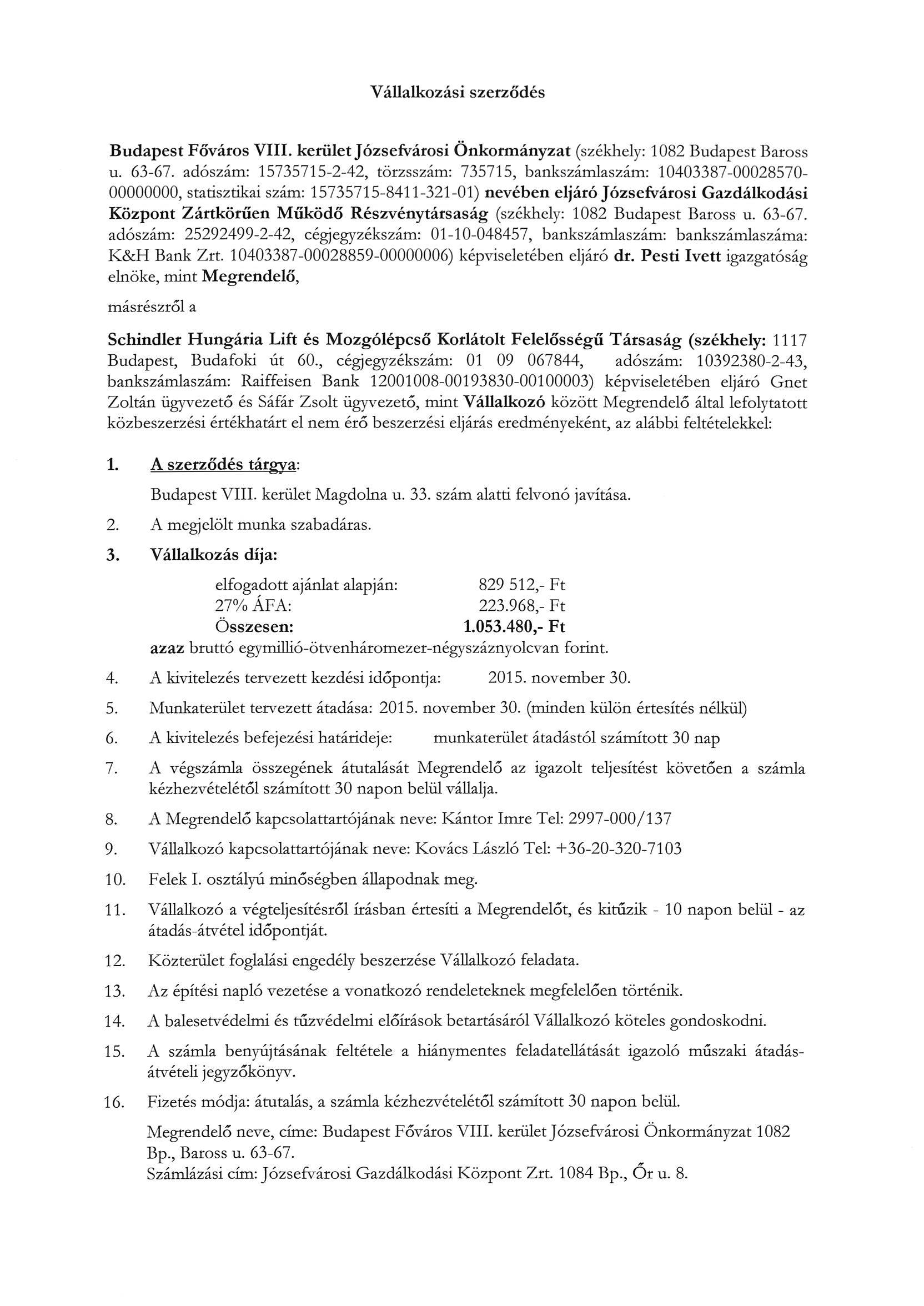 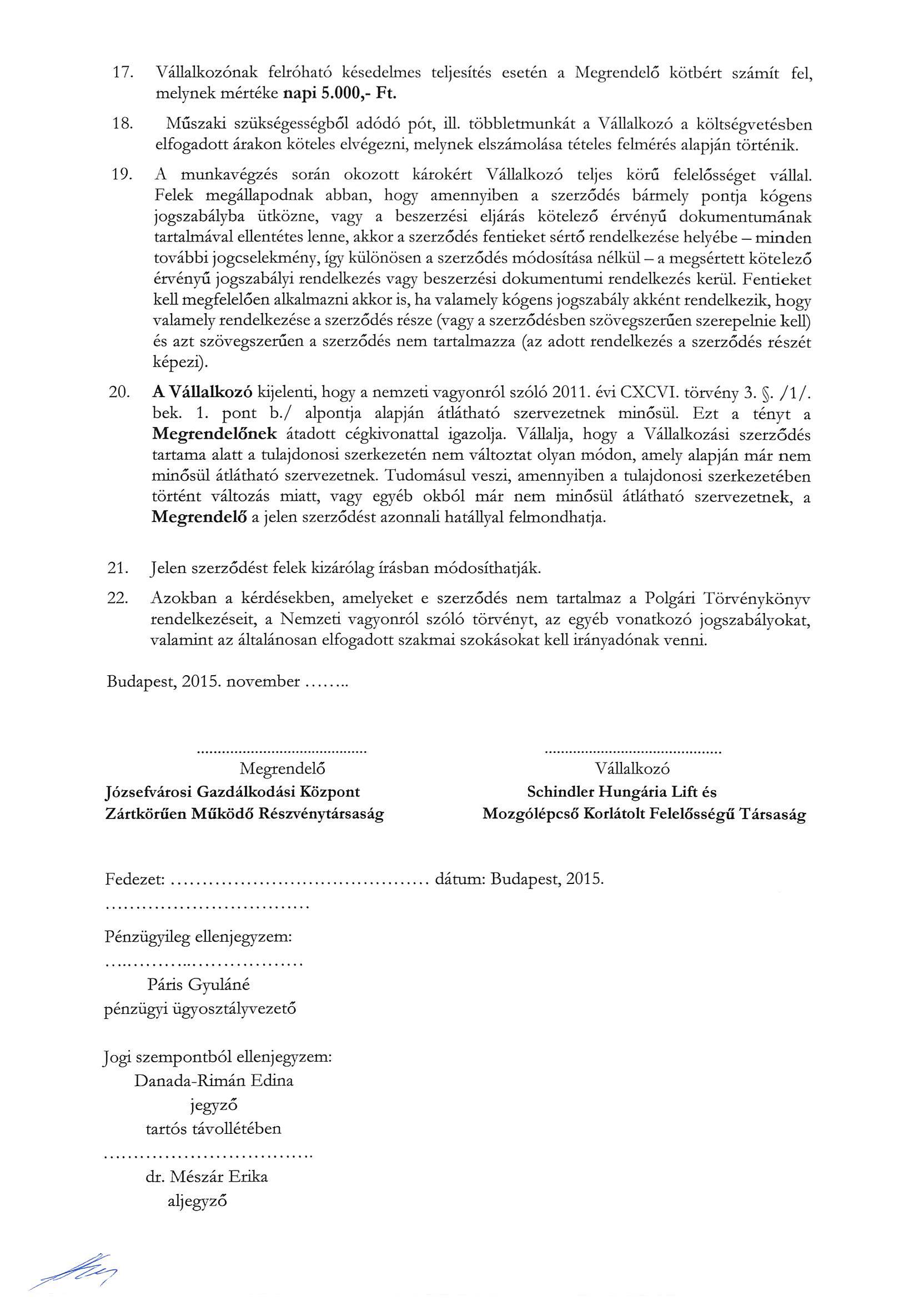 2. sz. mellékletaz 1241/2015. (XI.30.) sz. VPB határozat 1. sz. mellékleteEGYÜTTMŰKÖDÉSI MEGÁLLAPODÁSTelepülési támogatás vonatkozásábanamely létrejött egyrészről a Budapest Főváros VIII. kerület Józsefvárosi Önkormányzat (cím: 1082 Budapest, Baross u. 63-67., adószám: 15735715-2-42, bankszámlaszám: 14100309-10213949-01000006), képviseli: dr. Kocsis Máté polgármester (a továbbiakban: Önkormányzat),másrészről az ELMŰ Nyrt. (székhely: 1132 Budapest, Váci út 72-74.; cégjegyzékszáma: 01-10-041827) és az ELMŰ – ÉMÁSZ Ügyfélszolgálati Kft. (székhely: 1037 Budapest, Kunigunda útja 47/A-47/B; cégjegyzékszáma: 01-09-874155) között az alábbi céllal és feltételekkel:Az Önkormányzat folyószámláját az ELMŰ Nyrt. vagy megbízásából az ELMŰ – ÉMÁSZ Ügyfélszolgálati Kft. vezeti, ezért az Együttműködési megállapodásban 3. félként az ELMŰ – ÉMÁSZ Ügyfélszolgálati Kft. részt vesz.A szociális igazgatásról szóló 1993. évi III. törvény (a továbbiakban: Szt.) 45. § (1) bekezdése alapján az Önkormányzat rendeletében meghatározottak alapján a pénzbeli és természetbeni ellátások kiegészítéseként pénzbeli,- természetbeni települési, rendkívüli települési támogatást nyújt (továbbiakban együttesen: települési támogatás) jelen együttműködés tárgyában, az alábbiakban meghatározott feltételekre figyelemmel.A települési támogatás nyújtásával az Önkormányzat hozzájárul a szociálisan rászoruló személyek, családok által lakott lakás vagy nem lakás céljára szolgáló helyiség fenntartásával kapcsolatos rendszeres kiadások viseléséhez.Az ELMŰ-ÉMÁSZ Ügyfélszolgálati Kft. vállalja, hogy igazolást ad ki a hozzá forduló ügyfeleinek az adósságuk összegéről, megjelölve az adósság keletkezésének időpontját, fennállásának időtartamát (a hátralékos hónapok számát), a tőke-, a kamat- és az egyéb költségtartozást. A települési támogatási eljárás során figyelembe nem vett tartozásra e megállapodás hatálya nem terjed ki.A települési támogatás keretében nyújtható támogatás típusai:Szt. 45. § (1) a) pontja valamint (2) bekezdése alapján - támogatás a villamosenergia számlázásban keletkezett (tárgyhavi) számlák kiegyenlítésére, melyek elszámolási időszakának legkésőbbi záródátuma 2015.11.30.Szt. 45. § (1) d) pontja alapján - támogatás a villamosenergia számlázásban a legfeljebb 2015.11.30-ig tartó elszámolási időszak alatt felhalmozott hátralék kiegyenlítésére.Az Önkormányzat vállalja, hogy a támogatást megállapító határozatában a fenti felsorolással megegyezően, egyértelműen megjelöli, hogy a jogosult részére mely támogatás típus keretében nyújt támogatást.Az Önkormányzat jelen megállapodás értelmében a jogosultnak megítélt települési támogatás összegét, a támogatást megállapító határozatnak megfelelően a jogosultság megállapítását követő hónaptól kezdődően egy összegben vagy részletfizetési megállapodásban foglaltak szerint részletekben minden hónap legkésőbb 10. napjáig az ELMŰ Nyrt. ING Banknál vezetett 13700016-02287016 számú bankszámlájára utalja.Az Önkormányzat elektronikus úton adatszolgáltatást teljesít az adatszolgáltatás hónapjában folyósításra került támogatásokról a megállapodás 1. számú melléklete szerinti formátumban, a fájl megnevezésben feltüntetve a támogatás típusát.Abban az esetben, ha az adatszolgáltatás illetve a határozat adattartalma eltér az ELMŰ-ÉMÁSZ Ügyfélszolgálati Kft. által vezetett nyilvántartástól, a támogatás nem használható fel. Ez esetben az eltérést az Önkormányzat és az ELMŰ-ÉMÁSZ Ügyfélszolgálati Kft. egyezteti, melynek eredményétől függően használható fel a támogatás összege.Az Önkormányzat vállalja, hogy a tárgyhónapban meghozott támogatást megállapító vagy megszüntető határozat egy másolati példányát, minden tárgyhónapot követő hónap legkésőbb 10. napjáig megküldi az ELMŰ-ÉMÁSZ Ügyfélszolgálati Kft. részére. ELMŰ Nyrt. vagy megbízásából az ELMŰ-ÉMÁSZ Ügyfélszolgálati Kft. vállalja, hogy a támogatás típusok A) pontja szerint átutalt települési támogatás összegét a jogosult folyószámláján jóváírja. A támogatás összegét a könyvelést követően kiállított számlában külön soron, a számla fizetendő összegének a támogatással való csökkentése révén érvényesíti. ELMŰ Nyrt. vagy megbízásából az ELMŰ-ÉMÁSZ Ügyfélszolgálati Kft. vállalja, hogy a támogatás típusok B) pontja szerint átutalt települési támogatás összegét a jogosult folyószámláján a támogatást megállapító határozatban foglaltak szerint, a lejárt esedékességű követelés (hátralék) kiegyenlítésére, a támogatással való csökkentése révén érvényesíti.Az Önkormányzat vállalja, hogy egyösszegű támogatás esetén a megítélt támogatás összegét - a támogatásra jogosult önrész befizetését igazoló bizonylat bemutatását követően - 15 napon belül átutalja az ELMŰ Nyrt. ING Banknál vezetett 13700016-02287016 számú bankszámlájára.Az ELMŰ-ÉMÁSZ Ügyfélszolgálati Kft. vállalja, hogy az adósságkezelő szakember írásbeli javaslatát figyelembe véve a támogatásban részesülő ügyfél részére legfeljebb 12 hónap (egyedi elbírálás esetén 18 hónap) időtartamú, de minimum 1.500 Ft összegű törlesztő részlet mellett részletfizetést engedélyez.Az Önkormányzat vállalja, hogy részletekben történő támogatás esetén a megítélt támogatás törlesztő összegét havonta a részletfizetési megállapodásban rögzített fizetési határidőkre átutalja az ELMŰ Nyrt. ING Banknál vezetett 13700016-02287016 számú bankszámlájára. A részletfizetési megállapodásban foglaltak nem teljesítése esetén az abban meghatározott jogkövetkezmények alkalmazásának van helye.ELMŰ Nyrt. vagy megbízásából az ELMŰ-ÉMÁSZ Ügyfélszolgálati Kft. vállalja, hogy az adóssal szemben már folyamatban lévő jogi eljárásokat a hátralékigazolás kiadását követően az adósságkezelő tanácsadó szolgálat írásbeli kérésére - 1-60 napos tartozás esetén - max. 30 napig szünetelteti. Továbbá ELMŰ Nyrt. vagy megbízásából az ELMŰ-ÉMÁSZ Ügyfélszolgálati Kft. szünetelteti a jogi eljárásokat - az adósságcsökkentő eljárás során figyelembe vett tartozásra - a részletfizetési megállapodás futamideje alatt, az aktuális részletek folyamatos esedékességi időn belüli teljesítése esetén.Az Önkormányzat vállalja, hogy a támogatásra jogosultakat tájékoztatja a támogatást megállapító határozatában a megjelölt támogatás típusáról és annak felhasználási módjáról. A megállapodás 2015.12.01-én lép hatályba, mely határozatlan időre szól.Mindkét fél jogosult a megállapodást indokolás nélkül 60 napos felmondási határidővel írásban felmondani. Felek rögzítik, hogy a szerződés megszűnésével egyidejűleg egymással teljes körűen elszámolni kötelesek.Jelen megállapodásban nem szabályozott kérdésekben Magyarország jogszabályai, a Ptk. és a vonatozó hatályos jogszabályok rendelkezései az irányadók.Felek kijelentik, hogy közöttük 2015 novemberében települési támogatásra vonatkozóan megkötött együttműködési megállapodás 2015. december 01. napjával hatályát veszti. Budapest, 2015.12.01...........................................	………………………………	   …………………………..Budapest Főváros VIII. kerület              ELMŰ Nyrt.             ELMŰ-ÉMÁSZ Ügyfélszolgálati Kft.   Józsefvárosi Önkormányzat		Szalai Sándor				Mészáros Péter       dr. Kocsis Máté			osztályvezető 				ügyvezető igazgató       polgármesterFedezet: ……………… címen Budapest, 2015.Pénzügyileg ellenjegyzem:…………………………         Páris Gyulánépénzügyi ügyosztályvezetőJogi szempontból ellenjegyzem:Danada-Rimán Edina           jegyzőnevében és megbízásából…………………………………dr. Mészár Erika         aljegyző3. sz. mellékletaz 1241/2015. (XI.30.) sz. VPB határozat 2. sz. mellékleteEGYÜTTMŰKÖDÉSI MEGÁLLAPODÁSTelepülési támogatás vonatkozásábanamely létrejött egyrészről a Budapest Főváros VIII. kerület Józsefvárosi Önkormányzat (cím: 1082 Budapest, Baross u. 63-67., adószám: 15735715-2-42, bankszámlaszám: 14100309-10213949-01000006), képviseli: dr. Kocsis Máté polgármester (a továbbiakban: Önkormányzat),másrészről az ELMŰ - ÉMÁSZ Energiaszolgáltató Zrt. (székhely: 1132 Budapest. Váci út 72-74.; cégjegyzék száma: 01-10-048576) és az ELMŰ – ÉMÁSZ Ügyfélszolgálati Kft. (székhely: 1037 Budapest, Kunigunda útja 47/A-47/B; cégjegyzék száma: 01-09-874155) között az alábbi céllal és feltételekkel:A vevő folyószámláját az ELMŰ-ÉMÁSZ Energiaszolgáltató Zrt. megbízásából az ELMŰ – ÉMÁSZ Ügyfélszolgálati Kft. vezeti, ezért az Együttműködési megállapodásban 3. félként az ELMŰ – ÉMÁSZ Ügyfélszolgálati Kft. részt vesz.A szociális igazgatásról szóló 1993. évi III. törvény (a továbbiakban: Szt.) 45. § (1) bekezdése alapján az Önkormányzat rendeletében meghatározottak alapján a pénzbeli és természetbeni ellátások kiegészítéseként pénzbeli,- természetbeni települési, rendkívüli települési támogatást nyújt (továbbiakban együttesen: települési támogatást) nyújt jelen együttműködés tárgyában, az alábbiakban meghatározott feltételekre figyelemmel.A települési támogatás nyújtásával az Önkormányzat hozzájárul a szociálisan rászoruló személyek, családok által lakott lakás vagy nem lakás céljára szolgáló helyiség fenntartásával kapcsolatos rendszeres kiadások viseléséhez.Az ELMŰ-ÉMÁSZ Ügyfélszolgálati Kft. vállalja, hogy igazolást ad ki a hozzá forduló ügyfeleinek az adósságuk összegéről, megjelölve az adósság keletkezésének időpontját, fennállásának időtartamát (a hátralékos hónapok számát), a tőke-, a kamat- és az egyéb költségtartozást. A települési támogatási eljárás során figyelembe nem vett tartozásra e megállapodás hatálya nem terjed ki.Települési támogatás keretében nyújtható támogatás típusok:Szt. 45. § (1) a) pontja valamint (2) bekezdése alapján - támogatás a villamosenergia számlázásban keletkezett (tárgyhavi) számlák kiegyenlítésére.Szt. 45. § (1) d) pontja alapján - támogatás a villamosenergia számlázásban felhalmozott hátralék kiegyenlítésére.Szt. 45. § (1) a) pontja alapján - támogatás az előre fizetős mérő feltöltésére valamint a felhalmozott hátralék csökkentésére, kiegyenlítésére.Az Önkormányzat vállalja, hogy a támogatást megállapító határozatában a fenti felsorolással megegyezően, egyértelműen megjelöli, hogy a jogosult részére mely támogatás típus keretében nyújt támogatást.Az Önkormányzat jelen megállapodás értelmében a jogosultnak megítélt települési támogatás összegét, a támogatást megállapító határozatnak megfelelően a jogosultság megállapítását követő hónaptól kezdődően minden hónap legkésőbb 10. napjáig az ELMŰ-ÉMÁSZ Energiaszolgáltató Zrt. ING Banknál vezetett 13700016-07483011 számú bankszámlájára utalja.Az Önkormányzat elektronikus úton adatszolgáltatást teljesít az adatszolgáltatás hónapjában folyósításra került támogatásokról a megállapodás 1. számú melléklete szerinti formátumban, a fájl megnevezésben feltüntetve a támogatás típusát.Abban az esetben, ha az adatszolgáltatás illetve a határozat adattartalma eltér az ELMŰ-ÉMÁSZ Ügyfélszolgálati Kft. által vezetett nyilvántartástól, a támogatás nem használható fel. Ez esetben az eltérést az Önkormányzat és az ELMŰ-ÉMÁSZ Ügyfélszolgálati Kft. egyezteti, melynek eredményétől függően használható fel a támogatás összege.Az Önkormányzat vállalja, hogy a tárgyhónapban meghozott támogatást megállapító vagy megszüntető határozat egy másolati példányát, minden tárgyhónapot követő hónap legkésőbb 10. napjáig megküldi az ELMŰ-ÉMÁSZ Ügyfélszolgálati Kft. részére. Az ELMŰ-ÉMÁSZ Ügyfélszolgálati Kft. vállalja, hogy a támogatás típusok A) pontja szerint átutalt települési támogatás összegét a jogosult folyószámláján jóváírja. A támogatás összegét a könyvelést követően kiállított számlában (részszámlában) - havonta illetve a számla kibocsátás gyakoriságának megfelelően -, külön soron, a számla fizetendő összegének a támogatással való csökkentése révén érvényesíti. Az ELMŰ-ÉMÁSZ Ügyfélszolgálati Kft. vállalja, hogy a támogatás típusok B) pontja szerint átutalt települési támogatás összegét a jogosult folyószámláján a támogatást megállapító határozatban foglaltak szerint, a lejárt esedékességű követelés (hátralék) kiegyenlítésére, a támogatással való csökkentése révén érvényesíti.Az Önkormányzat vállalja, hogy egyösszegű támogatás esetén a megítélt támogatás összegét - a támogatásra jogosult önrész befizetését igazoló bizonylat bemutatását követően - 15 napon belül átutalja az ELMŰ-ÉMÁSZ Energiaszolgáltató Zrt. ING Banknál vezetett 13700016-07483011 számú bankszámlájára.Az ELMŰ-ÉMÁSZ Ügyfélszolgálati Kft. vállalja, hogy az adósságkezelő szakember írásbeli javaslatát figyelembe véve a támogatásban részesülő ügyfél részére legfeljebb 12 hónap (egyedi elbírálás esetén 18 hónap) időtartamú, de minimum 1.500 Ft összegű törlesztő részlet mellett részletfizetést engedélyez.Az Önkormányzat vállalja, hogy részletekben történő támogatás esetén a megítélt támogatás törlesztő összegét, havonta a részletfizetési megállapodásban rögzített fizetési határidőkre átutalja az ELMŰ-ÉMÁSZ Energiaszolgáltató Zrt. ING Banknál vezetett 13700016-07483011 számú bankszámlájára. A részletfizetési megállapodásban foglaltak nem teljesítése esetén az abban meghatározott jogkövetkezmények alkalmazásának van helye.Az ELMŰ-ÉMÁSZ Ügyfélszolgálati Kft. vállalja, hogy a támogatás típusok C) pontja szerint átutalt települési támogatás összegét a jogosult folyószámláján jóváírja, melyről feltöltő kódot állít elő. A támogatás összege előre fizetős mérő feltöltésére valamint a hátralék csökkentésére is felhasználható a jogszabályban előírt valamint az Üzletszabályzatban rögzített előírások által meghatározott mértékben.Az ELMŰ-ÉMÁSZ Ügyfélszolgálati Kft. vállalja, hogy az adóssal szemben már folyamatban lévő jogi eljárásokat a hátralékigazolás kiadását követően az adósságkezelő tanácsadó szolgálat írásbeli kérésére - 1-60 napos tartozás esetén max. 30 napig, az aktuális tárgyhavi számlák esedékességi időn belüli folyamatos teljesítése mellett - szünetelteti. Amennyiben a fogyasztó már kikapcsolási értesítést kapott, a támogató határozatnak a kikapcsolási értesítőben meghatározott első lehetséges kikapcsolási időpont előtti napig be kell érkeznie az ELMŰ-ÉMÁSZ Ügyfélszolgálati Kft. részére.Továbbá szünetelteti a jogi eljárásokat - az adósságcsökkentő eljárás során figyelembe vett tartozásra - a részletfizetési megállapodás futamideje alatt, az aktuális részletek és tárgyhavi számlák folyamatos esedékességi időn belüli teljesítése esetén.Ez a megállapodás kizárólag a települési támogatással kapcsolatos szabályozásra vonatkozik, nem terjed ki a védett fogyasztói státuszra és nem keletkeztet védett fogyasztói státuszt sem.Az Önkormányzat vállalja, hogy a támogatásra jogosultakat tájékoztatja a támogatást megállapító határozatában a megjelölt támogatás típusáról és annak felhasználási módjáról.A megállapodás 2015.12.01-én lép hatályba, mely határozatlan időre szól.Mindkét fél jogosult a megállapodást indokolás nélkül 60 napos felmondási határidővel írásban felmondani.Jelen megállapodásban nem szabályozott kérdésekben Magyarország jogszabályai, a Ptk. és a vonatozó hatályos jogszabályok rendelkezései az irányadók.Budapest, 2015.12.01............................................. 		………………………… 	        …………………………...Budapest Főváros VIII. kerület	ELMŰ-ÉMÁSZ Energiaszolgáltató Zrt.		ELMŰ-ÉMÁSZ Józsefvárosi Önkormányzat 							        Ügyfélszolgálati Kft.   dr. Kocsis Máté 				Koncz László				Mészáros Péterpolgármester					vezérigazgató				ügyvezető igazgatóFedezet: ……………… címen Budapest, 2015.Pénzügyileg ellenjegyzem:…………………………         Páris Gyulánépénzügyi ügyosztályvezetőJogi szempontból ellenjegyzem:Danada-Rimán Edina           jegyzőnevében és megbízásából…………………………………dr. Mészár Erika         aljegyzőKözterület-használó, kérelmező:A közterület-használat ideje:Közterület-használat célja:Közterület-használat helye:Közterület-használat nagysága:ZÁÉV Építőipari Zrt.(székhely: 8900 Zalaegerszeg, Millenium köz 1.)2015. november 30. - 2016. november 19.MTK Stadion építéséhez kapcsolódó munkálatokBudapest VIII. kerület, Sport u. 1-3. és Salgótarjáni út 12-14. sz.1410 m2Közterület-használó, kérelmező:A közterület-használat ideje:Közterület-használat célja:Közterület-használat helye:Közterület-használat nagysága:Díjfizetés ütemezése:No Borders Kft.(székhely: 1054 Budapest, Honvéd u. 8.)2015. november 30. - 2016. november 30.megállító tábla kihelyezéseBudapest VIII. kerület, Corvin sétány 2/c. (Corvin sétány - Nagy Templom utca)1 m2 (0,5 m2/oldal)egyösszegbenKözterület-használó, kérelmező:A közterület-használat ideje:Közterület-használat célja:	Közterület-használat helye:	Közterület-használat nagysága:Díjfizetés ütemezése:Dóri-DENT Bt. (székhely: 1094 Budapest, Bokréta u. 28.)2015. december 05. - 2015. december 24.idényjellegű asztali árusítás (könyvárusítás)Budapest VIII. kerület, Szigony u. - Üllői út sarok a metró aluljáróval szemben4 m2egyösszegbenKözterület-használó, kérelmező:A közterület-használat ideje:Közterület-használat célja:Közterület-használat helye:Közterület-használat nagysága:Díjfizetés ütemezése:Dömpi-Hunor Kft.(székhely: 1157 Budapest, Nyírpalota út 71.)2015. december 22. - 2015. december 31.idényjellegű asztali árusítás (karácsony-szilveszter)Budapest VIII. kerület, Blaha Lujza tér 3-5.1 m2egyösszegbenKözterület-használó, kérelmező:A közterület-használat ideje:Közterület-használat célja:Közterület-használat helye:Közterület-használat nagysága:Díjfizetés ütemezése:Ónodi Tamás egyéni vállalkozó(székhely: 1082 Budapest, Nagy Templom u. 5.)2015. december 08. - 2015. december 24.idényjellegű asztali árusítás (karácsonyi árusítás)Budapest VIII. kerület, Festetics György u. 1.2 m2egyösszegbenKözterület-használó, kérelmező:A közterület-használat ideje:Közterület-használat célja:Közterület-használat helye:Közterület-használat nagysága:Díjfizetés ütemezése:Nagy Zoltánné(székhely: 1084 Budapest, Víg u. 35.)2015. december 05. - 2015. december 24.idényjellegű asztali árusításBudapest VIII. kerület, Népszínház u. - Bacsó Béla u. sarok (34842 hrsz.)2 m2egyösszegbenKözterület-használó, kérelmező:A közterület használat ideje:Közterület-használat célja:Közterület-használat helye:Közterület-használat nagysága:Társak a Teleki Térért Egyesület(székhely: 1086 Budapest, Teleki László tér 24.)2015. december 05. - 2015. december 20.Mikulás - Adventi tangó közösségi vásár - Teleki közös Karácsonyi Ünnep - Családi Közösség építő programBudapest VIII. kerület, Teleki László tér- Helytörténeti Park (35123/4 hrsz.)100 m2 (50 m2 színpad - 50m2 nézőtér)Közterület-használó, kérelmező:A közterület-használat ideje:Közterület-használat célja:Közterület-használat helye (1):Közterület-használat nagysága:Közterület-használat helye (2):Közterület-használat nagysága:RózsaÉp Kft.(székhely: 4400 Nyíregyháza, Tünde u. 12.)2015. november 30. - 2015. december 15.homlokzat felújításBudapest VIII. kerület, Elnök u. 13. előtti járdán36 m2 Budapest VIII. kerület, Györffy István u. 22-24. előtti járdán 36 m2